    The Annual Quality Assurance Report (AQAR) of the IQACAll NAAC accredited institutions will submit an annual self-reviewed progress report to NAAC, through its IQAC. The report is to detail the tangible results achieved in key areas, specifically identified by the institutional IQAC at the beginning of the academic year. The AQAR will detail the results of the perspective plan worked out by the IQAC. (Note: The AQAR period would be the Academic Year. For example, July 1, 2012 to June 30, 2013)Part – A1. Details of the Institution1.1 Name of the Institution1.2 Address Line 1Address Line 2City/TownStatePin CodeInstitution e-mail addressContact Nos.Name of the Head of the Institution:Tel. No. with STD Code:Mobile:G.E.C. G.S.PATIL ARTS & COMMERCE COLLEGEBetadur RoadNear Petrol BunkKundgolKarnataka581113gspkundgol@gmail.com08304-290203(For Example EC/32/A&A/143 dated 3-5-2004.This EC no. is available in the right corner- bottomof your institution’s Accreditation Certificate)www.gspcollegekundgol.com1.5 Website address:Web-link of the AQAR:For ex. http://www.ladykeanecollege.edu.in/AQAR2012-13.doc1.6 Accreditation Details1.9 Details of the previous year’s AQAR submitted to NAAC after the latest Assessment and Accreditation by NAAC ((for example AQAR 2010-11submitted to NAAC on 12-10-2011)Others	(Specify)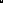 2. IQAC Composition and Activities2.1 No. of Teachers2.2 No. of Administrative/Technical staff2.3 No. of students2.4 No. of Management representatives2.5 No. of Alumni6 No. of any other stakeholder and community representatives2.7 No. of Employers/ Industrialists2.8 No. of other External Experts2.9 Total No. of members2.10 No. of IQAC meetings held04010201010101011202(ii) Themes2.14 Significant Activities and contributions made by IQACOrganized Institutional level series of lectures on “Human Rights”.Recommended for study tour at historical places at Aihole, Pattadakal and Badami.To sensitize the research activities, organized field visit to Industrial areas.Organized Voters Day Awareness Programme.Invited  academicians, professionals for special lectures based on the syllabi.Organized a programme on “Role of Electoral Literacy”.Organised a function on “Folklore”  in collaboration with Kannada & Cultural Department, Government of Karnataka, Dharwad.2.15 Plan of Action by IQAC/OutcomeThe plan of action chalked out by the IQAC in the beginning of the year towards quality enhancement and the outcome achieved by the end of the year ** Attach the Academic Calendar of the year as Annexure.Submitted the report to the Management for further improvisation of the institution.    Part – BCriterion – I1. Curricular Aspects1.1 Details about Academic Programmes1.2	(i) Flexibility of the Curriculum: CBCS/Core/Elective option / Open options1.4 Whether there is any revision/update of regulation or syllabi, if yes, mention their salient aspects.	As per the guidelines of Karnataka University Dharwad1.5 Any new Department/Centre introduced during the year. If yes, give details.	NoCriterion – II2. Teaching, Learning and Evaluation2.3 No. of Faculty Positions Recruited (R) and Vacant (V) during the year2.5 Faculty participation in conferences and symposia:2.6 Innovative processes adopted by the institution in Teaching and Learning:Faculty members engage some of the classes through PPT.Project works are assigned.Study tours are encouraged.Browsing centre is provided in the Library.Language Lab is provided.Audio, Video, CD & DVD Available in the Library.Teachers also use e-learning resources and online information for effective teaching learning processes.2.8	Examination/ Evaluation Reforms initiated bythe Institution (for example: Open Book Examination, Bar Coding, Double Valuation, Photocopy, Online Multiple Choice Questions)Provisions are made to submitt online examination forms and revaluation forms at the college level by providing interner facility and guidasnce.2.9	No. of faculty members involved in curriculum restructuring/revision/syllabus development as member of Board of Study/Faculty/Curriculum Development workshop42.11 Course/Programme wisedistribution of pass percentage :2.12 How does IQAC Contribute/Monitor/Evaluate the Teaching & Learning processes :Documentation of various activities.Facilitates of OHP/PPT etc.Encourages to read reference books, competitive books in the library.Ensures co-ordination & Co-operation  in all activities of departments.Ensures institutional quality enhancement.Ensures integration among the various activities of the college.Focus on Best Practices.Encourages Extensive Activities.Encourages special guest lectures.2.13 Initiatives undertaken towards faculty development2.14 Details of Administrative and Technical staffCriterion – III3. Research, Consultancy and Extension3.1 Initiatives of the IQAC in Sensitizing/Promoting Research Climate in the institution3.6 Research funds sanctioned and received from various funding agencies, industry and other organisations3.15 Total budget for research for current year in lakhs :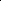 3.17 No. of research awards/ recognitions received by faculty and research fellows of the institute in the year3.26 Major Activities during the year in the sphere of extension activities and Institutional Social Responsibility.NSS:Conducted a Swachcha Bharat Abhiyana at the neighbouring villages and slum areas of Kundgol.Conducted a workshop on Personality Development for NSS volunteers.Conducted Literary Awareness Programme at various neighbouring villages.Conducted Blood donation Camp.Skill Oriented programmes for female students being conducted.Youth Red Cross: In addition to the regular activities, following are specific initiated made through this unit;Conducted Blood Donation Awareness Programme.Conducted free medical camp at the college campus.Conducted health awareness programme.Conducted Hygienic Awareness Programme for lady students.Conducted Dental Awareness Programme and free check up camp.Organized Pulse Polio Programme at Bus Stand, Kundgol.Conducted Aids Awareness Programme.Conducted Essay, Speech, Drawing competitions.Conducted Eye Donation Awareness Programme.Conducted a rally on Road Safety Week.Other Activities:Lectures on Human Rights being conducted.Conducted Swachchata Abhiyana and cleaning up of lake in Kundgol.Heritage Club:Following are the various activities conducted with the support of Heritage Club:Conducted a Rangoli competition held on 4th October, 2017.Conducted Heritage Dress Competition on 20th January, 2018.Conducted Intra Classes Quiz competition on Monuments.Study Tour, to gain the historical knowledge, conducted at Aihole, Badami, Pattadakallu and Banashankari –  renown world heritage centres held on 17th   February, 2018.  Field based special lectures were also arranged in Aihole, Pattadaka and Badami. Shri Parashuram Godi ( at Aihole and Pattadakallu) and  Dr. M N Kadapatti (at Badami) were resource persons of special lectures.An Essay competition was held on 18th February, 2018 on the topic “Historical Places”Prize distribution to the winners of essay competition on 19th February, 2018.Criterion – IV4. Infrastructure and Learning Resources4.1 Details of increase in infrastructure facilities:4.2 Computerization of administration and library4.3	Library services:4.4 Technology up gradation (overall)4.5 Computer, Internet access, training to teachers and students and any other programme for technology upgradation (Networking, e-Governance etc.)4.6 Amount spent on maintenance in lakhs :Criterion – V5. Student Support and Progression5.1 Contribution of IQAC in enhancing awareness about Student Support ServicesFaculty members guided every student while applying for semester end examinations onlineAdvanced learners are motivated and guided to present academic papers at seminars/workshops held at various levels.In-house seminar competitions are organised by the students. Students themselves are the judges and the best performer is felicitated with books/pens by the students.Conducted Remedial classes for the slow learners.All the grievances of the students are redressed accordingly.Students are encouraged to participate in academic seminars / conferences conducted by various colleges.With the help of Career Guidance and Placement Cell conducted a special programme on, “Career Prospects after graduation”.Encouraged students to participate in Youth Festival and provided necessary coaching.Students are enlightened about the various scholarship provisions.Full set of text books are provided to economically weaker section and merit students.5.2 Efforts made by the institution for tracking the progressionEvery time semester end resuts are analysed. This will help the institution in identifying advances and slow learners. Remedial classes are arranged for slow learners.5.4 Details of student support mechanism for coachingfor competitive examinations (If any)Enhanced the learning resources for competition examination.One day workshop on, “Banking Awareness” held on 23/07/2016. Shri Ravindra, SBI Bank Manager, Alnavar & Prof. S.B.Panchaxariah, Principal, Govt. First Grade College Bankapur were the resource persons.One day workshop on “Personality Development on Communication Skills and Career Exhibition” organised by Karnataka University Employment & Information Bureau, Karnatak University Dharwad.Placement cell has conducted several competitive examination classes in collaboration with Deshapande Foundation, Hubli.Orientation programme on, “Career Guidance” by Vidyaposhak , an NGO, Dharwad.One day Motivation programme conducted by Prof. Suresh Maben, Dharwad.No of Students beneficiaries   No. of students benefitted             805.7 Details of campus placement5.8 Details of gender sensitization programmesConducted AIDS Awareness Programme on 26th March, 2018.Free Health Check up programme conducted for lady students at college with the help of Primary Health Center, Kundgol5.9 Students Activities5.9.1	No. of students participated in Sports, Games and other events5.10 Scholarships and Financial Support5.13 Major grievances of students (if any) redressed:	To increase the number of employmnet related magzines   :  Increased the number              To make adequate parking facility for student vehicles      : Provided accordingly.Criterion – VI6. Governance, Leadership and Management6.1 State the Vision and Mission of the institutionVision:“Empowering Rural Youth  With  Knowledge  In  Nation  Building Activities” Mission:“Creating a generation of men and women imbued with the noble values of life to fulfill individual and social responsibilities with maturity"6.2 Does the Institution has a management Information SystemPartial MIS is implemented at Office administration, wherein, permanent employees salary is generated through HRMS, students sem end internal marks are uploaded online through university portal. Employees attendence is maintained through Biometric system.6.3 Quality improvement strategies adopted by the institution for each of the following:6.3.1 Curriculum DevelopmentFaculty members gives suggestions for curriculam development to Board of study (BOS) members during valuation work at university.6.3.2 Teaching and LearningFor the effective teaching learning process, the college has provided OHP, e-Journals, audio-vedio CDs etc. The college procured necessary learning resources and facilitated  internet accessibility through browsing center at the library.6.3.3 Examination and Evaluation	College has Examination Committee. Committee conducts the two internal examinations as per the scheduled dates mentioned in the calendar of events.Before uploading the final internal marks, it is notified in the notice board and informed the students. Any correction in the internal marks considered only if there is any factual errors are found.The committee ensures the correction of internal test answer test within stipulated time frame. Every faculty members show the answer sheets to students after the evaluation. 6.3.4	Research and DevelopmentThough Research Centre is not existed in the college, the college has Research Committee. The committee is striving its best to sensitize the research culture among faculty members and the students . 6.3.5	Library, ICT and physical infrastructure / instrumentation6.3.6	Human Resource Management6.3.7	Faculty and Staff recruitment6.3.8	Industry Interaction / Collaboration6.3.9	Admission of Students6.7 Whether Academic and Administrative Audit (AAA) has been done?6.8 Does the University/ Autonomous College declares results within 30 days?For UG Programmes	YesFor PG Programmes	----.6.9 What efforts are made by the University/ Autonomous College for Examination Reforms?6.10 What efforts are made by the University to promote autonomy in the affiliated/constituent colleges?6.11 Activities and support from the Alumni Association6.12 Activities and support from the Parent – Teacher AssociationWe conduct parents meeting where in parents give suggentions in bringing up the institution.Parents were always called by the faculty members for the benefits of their wards.Parents – Teacher Association meeting was also held to discuss developmental activities.6.13 Development programmes for support staffManagement encourage Non Teaching staff to attend workshops, conferences, & Seminars in updating their computer & Administrative skills.6.14 Initiatives taken by the institution to make the campus eco-friendlyGarden maintained inside and outside of the college campus.Eco- Friendly plantation taken around campus.Sitting arrangements were made in the garden.Digged a pit for dumping wastage.Students centric atmosphere.Criterion – VIIInnovations and Best Practices7.1 Innovations introduced during this academic year which have created a positive impact on the functioning of the institution. Give details.N.S.S Activities (Both Boys & Girls).Red Cross Unit activities.Rover Scout Activities.Women Empowerment programmes.Synergy programmesVichar Jyoti programmes.Swachha Bharat AbhiyanB.A/B.Com Students FestHealth check up camp.Blood donation camp.7.2 Provide the Action Taken Report (ATR) based on the plan of action decided upon at the beginning of the yearAs per the plan of action chalked out in the beginning of the year by the IQAC, the action taken report is cited below;Research activities are carried out (One faculty member in engaged in research to persue Ph.D.;Moral Education (Vichar Jyoti)Planted 200 Trees.Browsing centre updated in the libraryStudy tours were conducted.Guest Lectures were organized and also Arts & Commerce fest were conducted.Women empowerment programme was organized.Extension activity on Gandhi Jayanti.Induction training programme for 1st Sem Students.7.3 Give two Best Practices of the institution (please see the format in the NAAC Self-study Manuals)Prayer song, Yoga classes.*Provide the details in annexure (annexure need to be numbered as i, ii,iii)7.4 Contribution to environmental awareness / protectionNSS, Redcross & Rovers Scout students keeps the garden & campus clean.Planted 100 trees to keep campus eco-friendly.Sitting arrangements are made in the campus.Waste is put into pits.7.6 Any other relevant information the institution wishes to add. (for example SWOT Analysis)STRENGTH :We have well qualified and experienced staff.Supportive management.Well Equipped computer Lab.Automated Library with Browsing centre.Computerised office. Play ground with indoor game hall.Well furnished, independent college premises.N.S.S, Red cross, Rover Scout & Heritage club Units.WEAKNESS :Challenge before staff to uplift rural youth.No recruitment due to the policy of government.Engllish background of the rural students is poor.OPPORTUNITIES :To Organise workshopsTo engage in research activities.To train students to be responsible citizens.To work hard for the over all development of the institution.CHALLENGES. :No support from government ( No recruitments)Government college is existing very near.Competition with surrounding colleges.Plans of institution for next yearHuman Rights Programme (NHRC)Focus on Research Activities.MOU with NGOStudents training programmeHealth check up campsInternal tests, seminars, group discussions for students.Study tours.Women Empowerment programmes.Cultural Fest for both B.A & B.com students.Extenstion activities.WorkshopsCertificate courses on Spoken English and Computer Application.       s/d                                                                                                     s/dName                                                                            Name : Prof. B.N.Handral                                                      Prof.  T.A.Chittaragi                                           Associate Professor,                                                    Associate Professor Department of Kannada.                                             Department of English,Coordinator, IQAC                                                          Deputy Coordinator, IQACG.E.C.G.S.Patil Arts & Commerce College,               G.E.C.G.S.Patil Arts & Commerce College, Kundgol                                                                       Kundgol NameProf. R.B.GodiAssociate Prefessor & PrincipalDepartment of CommerceG.E.C.G.S.Patil Arts & Commerce College Kundgol Dist.: Dharwad – 581113Sd/-Signature of the Chairperson, IQANNUAL CALENDER 2017-18Name of the IQAC Co-ordinator:Name of the IQAC Co-ordinator:Prof.  B.N.HandralProf.  B.N.HandralName of the IQAC Co-ordinator:Name of the IQAC Co-ordinator:Mobile:Mobile:Mobile:Mobile:8660418531,  92421177318660418531,  9242117731IQAC e-mail address:IQAC e-mail address:gsp.iqac@gmail.comgsp.iqac@gmail.comIQAC e-mail address:IQAC e-mail address:1.3NAAC Track ID (For ex. MHCOGN 18879)KACOGN230771.4NAAC Executive Committee No. & Date:1.4NAAC Executive Committee No. & Date:1.4NAAC Executive Committee No. & Date:   EC(SC)/18/A&A/96.1   Dated 05-11-2016   EC(SC)/18/A&A/96.1   Dated 05-11-2016   EC(SC)/18/A&A/96.1   Dated 05-11-2016   EC(SC)/18/A&A/96.1   Dated 05-11-2016Sl. No.CycleGradeCGPAYear ofValiditySl. No.CycleGradeCGPAAccreditationPeriodAccreditationPeriod11st CycleC1.79201620211.7 Date of Establishment of IQAC : DD/MM/YYYY19-08-20131.7 Date of Establishment of IQAC : DD/MM/YYYY1.8 AQAR for the year (for example 2010-11)2017-181.8 AQAR for the year (for example 2010-11)i.  AQAR _2016-17______________i.  AQAR _2016-17______________i.  AQAR _2016-17______________i.  AQAR _2016-17______________i.  AQAR _2016-17______________i.  AQAR _2016-17______________i.  AQAR _2016-17______________i.  AQAR _2016-17______________i.  AQAR _2016-17______________i.  AQAR _2016-17______________i.  AQAR _2016-17______________1.10 Institutional Status1.10 Institutional Status1.10 Institutional Status1.10 Institutional StatusUniversityUniversityStateStateStateStateCentralCentralCentralCentralCentralCentralDeemedDeemedDeemedDeemedPrivatePrivatePrivateUniversityUniversityStateStateStateStateCentralCentralCentralCentralCentralCentralDeemedDeemedDeemedDeemedPrivatePrivatePrivateAffiliated CollegeAffiliated CollegeAffiliated CollegeAffiliated CollegeYesYesYesYesNoNoNoAffiliated CollegeAffiliated CollegeAffiliated CollegeAffiliated CollegeYesYesYesYesNoNoNoAffiliated CollegeAffiliated CollegeAffiliated CollegeAffiliated CollegeYesYesYesYesNoNoNoAffiliated CollegeAffiliated CollegeAffiliated CollegeAffiliated CollegeYesYesYesYes√√NoNoNo√√Constituent CollegeConstituent CollegeConstituent CollegeConstituent CollegeYesYesYesYesNoNoConstituent CollegeConstituent CollegeConstituent CollegeConstituent CollegeYesYesYesYesNoNoConstituent CollegeConstituent CollegeConstituent CollegeConstituent CollegeYesYesYesYesNoNo√√√Autonomous college of UGCAutonomous college of UGCAutonomous college of UGCAutonomous college of UGCAutonomous college of UGCAutonomous college of UGCAutonomous college of UGCYesYesYesYesNoNoNo√√√√√√Regulatory Agency approved InstitutionRegulatory Agency approved InstitutionRegulatory Agency approved InstitutionRegulatory Agency approved InstitutionRegulatory Agency approved InstitutionRegulatory Agency approved InstitutionRegulatory Agency approved InstitutionRegulatory Agency approved InstitutionRegulatory Agency approved InstitutionRegulatory Agency approved InstitutionRegulatory Agency approved InstitutionYesYesYesYesNoNo√√√(eg. AICTE, BCI, MCI, PCI, NCI)(eg. AICTE, BCI, MCI, PCI, NCI)(eg. AICTE, BCI, MCI, PCI, NCI)(eg. AICTE, BCI, MCI, PCI, NCI)(eg. AICTE, BCI, MCI, PCI, NCI)(eg. AICTE, BCI, MCI, PCI, NCI)(eg. AICTE, BCI, MCI, PCI, NCI)(eg. AICTE, BCI, MCI, PCI, NCI)(eg. AICTE, BCI, MCI, PCI, NCI)(eg. AICTE, BCI, MCI, PCI, NCI)(eg. AICTE, BCI, MCI, PCI, NCI)(eg. AICTE, BCI, MCI, PCI, NCI)(eg. AICTE, BCI, MCI, PCI, NCI)(eg. AICTE, BCI, MCI, PCI, NCI)Type of InstitutionType of InstitutionType of InstitutionType of InstitutionCo-educationCo-educationCo-educationCo-educationCo-education√MenMenMenMenWomenWomenWomenWomenWomen√UrbanUrbanUrban√RuralRuralRuralRuralTribalTribalTribalTribalTribalFinancial StatusFinancial StatusGrant-in-aidGrant-in-aidGrant-in-aidGrant-in-aidUGC 2(f)UGC 2(f)UGC 2(f)UGC 2(f)UGC 2(f)UGC 2(f)UGC 2(f)UGC 2(f)UGC 12BUGC 12BUGC 12BUGC 12BUGC 12BUGC 12BFinancial StatusFinancial StatusGrant-in-aidGrant-in-aidGrant-in-aidGrant-in-aid√UGC 2(f)UGC 2(f)UGC 2(f)UGC 2(f)UGC 2(f)UGC 2(f)UGC 2(f)UGC 2(f)√√√UGC 12BUGC 12BUGC 12BUGC 12BUGC 12BUGC 12B√Grant-in-aid + Self FinancingGrant-in-aid + Self FinancingGrant-in-aid + Self FinancingGrant-in-aid + Self FinancingGrant-in-aid + Self FinancingGrant-in-aid + Self FinancingGrant-in-aid + Self FinancingGrant-in-aid + Self FinancingGrant-in-aid + Self FinancingGrant-in-aid + Self FinancingGrant-in-aid + Self FinancingGrant-in-aid + Self FinancingGrant-in-aid + Self FinancingGrant-in-aid + Self FinancingTotally Self-financingTotally Self-financingTotally Self-financingTotally Self-financingTotally Self-financingTotally Self-financingTotally Self-financingTotally Self-financingTotally Self-financingTotally Self-financingTotally Self-financingTotally Self-financingGrant-in-aid + Self FinancingGrant-in-aid + Self FinancingGrant-in-aid + Self FinancingGrant-in-aid + Self FinancingGrant-in-aid + Self FinancingGrant-in-aid + Self FinancingGrant-in-aid + Self FinancingGrant-in-aid + Self FinancingGrant-in-aid + Self FinancingGrant-in-aid + Self FinancingGrant-in-aid + Self FinancingGrant-in-aid + Self FinancingGrant-in-aid + Self FinancingGrant-in-aid + Self FinancingTotally Self-financingTotally Self-financingTotally Self-financingTotally Self-financingTotally Self-financingTotally Self-financingTotally Self-financingTotally Self-financingTotally Self-financingTotally Self-financingTotally Self-financingTotally Self-financing1.11 Type of Faculty/Programme1.11 Type of Faculty/Programme1.11 Type of Faculty/Programme1.11 Type of Faculty/Programme1.11 Type of Faculty/Programme1.11 Type of Faculty/Programme1.11 Type of Faculty/Programme1.11 Type of Faculty/Programme1.11 Type of Faculty/Programme1.11 Type of Faculty/Programme1.11 Type of Faculty/Programme1.11 Type of Faculty/Programme1.11 Type of Faculty/Programme1.11 Type of Faculty/ProgrammeArts√√ScienceCommerceCommerceCommerceCommerceCommerceCommerceCommerce√√LawLawLawLawLawLawLawPEI (Phys Edu)PEI (Phys Edu)PEI (Phys Edu)PEI (Phys Edu)PEI (Phys Edu)PEI (Phys Edu)PEI (Phys Edu)PEI (Phys Edu)PEI (Phys Edu)√√√√TEI (Edu)TEI (Edu)EngineeringEngineeringHealth ScienceHealth ScienceHealth ScienceHealth ScienceHealth ScienceHealth ScienceHealth ScienceHealth ScienceHealth ScienceHealth ScienceManagementManagementManagementManagementManagementManagementManagementManagementManagementTEI (Edu)TEI (Edu)EngineeringEngineeringHealth ScienceHealth ScienceHealth ScienceHealth ScienceHealth ScienceHealth ScienceHealth ScienceHealth ScienceHealth ScienceHealth ScienceManagementManagementManagementManagementManagementManagementManagementManagementManagement1.12 Name of the Affiliating University (for the Colleges)Karnatak University Dharwad1.12 Name of the Affiliating University (for the Colleges)1.13 Special status conferred by Central/ State Government-- UGC/CSIR/DST/DBT/ICMR etc1.13 Special status conferred by Central/ State Government-- UGC/CSIR/DST/DBT/ICMR etc1.13 Special status conferred by Central/ State Government-- UGC/CSIR/DST/DBT/ICMR etc1.13 Special status conferred by Central/ State Government-- UGC/CSIR/DST/DBT/ICMR etc1.13 Special status conferred by Central/ State Government-- UGC/CSIR/DST/DBT/ICMR etc1.13 Special status conferred by Central/ State Government-- UGC/CSIR/DST/DBT/ICMR etc1.13 Special status conferred by Central/ State Government-- UGC/CSIR/DST/DBT/ICMR etc1.13 Special status conferred by Central/ State Government-- UGC/CSIR/DST/DBT/ICMR etc1.13 Special status conferred by Central/ State Government-- UGC/CSIR/DST/DBT/ICMR etc1.13 Special status conferred by Central/ State Government-- UGC/CSIR/DST/DBT/ICMR etc1.13 Special status conferred by Central/ State Government-- UGC/CSIR/DST/DBT/ICMR etcAutonomy by State/Central Govt. / UniversityAutonomy by State/Central Govt. / UniversityUniversity with Potential for ExcellenceUGC-CPEUGC-CPEUniversity with Potential for ExcellenceUGC-CPEUGC-CPE-----University with Potential for Excellence----------UGC-CPEUGC-CPE---------------DST Star SchemeUGC-CEUGC-CEUGC-CEDST Star Scheme----------UGC-CEUGC-CEUGC-CE-----UGC-Special Assistance Programme----------DST-FISTDST-FISTDST-FISTDST-FIST-----UGC-Innovative PG programmes----------Any other (Specify)Any other (Specify)Any other (Specify)Any other (Specify)Any other (Specify)-----UGC-COP Programmes----------2.11No. of meetings with various stakeholders:No. of meetings with various stakeholders:No. of meetings with various stakeholders:No. of meetings with various stakeholders:No. of meetings with various stakeholders:No. of meetings with various stakeholders:No. of meetings with various stakeholders:No. of meetings with various stakeholders:No. of meetings with various stakeholders:No.No.FacultyFacultyFacultyFacultyFaculty02Non-Teaching Staff StudentsNon-Teaching Staff StudentsNon-Teaching Staff StudentsNon-Teaching Staff StudentsNon-Teaching Staff StudentsAlumniAlumniOthersOthersOthersOthersOthersNon-Teaching Staff StudentsNon-Teaching Staff StudentsNon-Teaching Staff StudentsNon-Teaching Staff StudentsNon-Teaching Staff Students0101AlumniAlumni01OthersOthersOthersOthersOthers----2.12Has IQAC received any funding from UGC during the year?Has IQAC received any funding from UGC during the year?Has IQAC received any funding from UGC during the year?Has IQAC received any funding from UGC during the year?Has IQAC received any funding from UGC during the year?Has IQAC received any funding from UGC during the year?Has IQAC received any funding from UGC during the year?Has IQAC received any funding from UGC during the year?Has IQAC received any funding from UGC during the year?Has IQAC received any funding from UGC during the year?Has IQAC received any funding from UGC during the year?Has IQAC received any funding from UGC during the year?Has IQAC received any funding from UGC during the year?YesYesNo  √  √If yes, mention the amountIf yes, mention the amountIf yes, mention the amountIf yes, mention the amountIf yes, mention the amountIf yes, mention the amountIf yes, mention the amountIf yes, mention the amountIf yes, mention the amountIf yes, mention the amountIf yes, mention the amountIf yes, mention the amount2.13Seminars and Conferences (only quality related)Seminars and Conferences (only quality related)Seminars and Conferences (only quality related)Seminars and Conferences (only quality related)Seminars and Conferences (only quality related)Seminars and Conferences (only quality related)Seminars and Conferences (only quality related)Seminars and Conferences (only quality related)Seminars and Conferences (only quality related)Seminars and Conferences (only quality related)Seminars and Conferences (only quality related)(i) No. of Seminars/Conferences/ Workshops/Symposia organized by the IQAC(i) No. of Seminars/Conferences/ Workshops/Symposia organized by the IQAC(i) No. of Seminars/Conferences/ Workshops/Symposia organized by the IQAC(i) No. of Seminars/Conferences/ Workshops/Symposia organized by the IQAC(i) No. of Seminars/Conferences/ Workshops/Symposia organized by the IQAC(i) No. of Seminars/Conferences/ Workshops/Symposia organized by the IQAC(i) No. of Seminars/Conferences/ Workshops/Symposia organized by the IQAC(i) No. of Seminars/Conferences/ Workshops/Symposia organized by the IQAC(i) No. of Seminars/Conferences/ Workshops/Symposia organized by the IQAC(i) No. of Seminars/Conferences/ Workshops/Symposia organized by the IQAC(i) No. of Seminars/Conferences/ Workshops/Symposia organized by the IQAC(i) No. of Seminars/Conferences/ Workshops/Symposia organized by the IQAC(i) No. of Seminars/Conferences/ Workshops/Symposia organized by the IQAC(i) No. of Seminars/Conferences/ Workshops/Symposia organized by the IQAC(i) No. of Seminars/Conferences/ Workshops/Symposia organized by the IQAC(i) No. of Seminars/Conferences/ Workshops/Symposia organized by the IQAC(i) No. of Seminars/Conferences/ Workshops/Symposia organized by the IQAC(i) No. of Seminars/Conferences/ Workshops/Symposia organized by the IQAC(i) No. of Seminars/Conferences/ Workshops/Symposia organized by the IQAC(i) No. of Seminars/Conferences/ Workshops/Symposia organized by the IQAC(i) No. of Seminars/Conferences/ Workshops/Symposia organized by the IQAC(i) No. of Seminars/Conferences/ Workshops/Symposia organized by the IQAC(i) No. of Seminars/Conferences/ Workshops/Symposia organized by the IQACTotal Nos.---InternationalInternationalInternationalInternational---NationalNational---StateStateState------Institution LevelInstitution LevelInstitution LevelInstitution Level01---------------01Plan of ActionAchievementsInduction ProgrammeConducted  on 7-8-2017Institutional Level lectures on Human RightsImplemented accordingly.Programme on Personality  Development  ConductedOrganising  Yoga training for Men and Women .Update of Library softwareUpdate of  Language SoftwareOrganised. UpdatedUpdated2.15 Whether the AQAR was placed in statutory body2.15 Whether the AQAR was placed in statutory body2.15 Whether the AQAR was placed in statutory body2.15 Whether the AQAR was placed in statutory bodyYesManagementSyndicateAny other bodyAny other bodyAny other bodyManagement√SyndicateAny other bodyAny other bodyAny other body√Provide the details of the action takenProvide the details of the action takenProvide the details of the action takenProvide the details of the action takenNumber ofNumber ofNumber ofNumber of valueLevel of theNumber ofNumber ofNumber ofadded / CareerLevel of theexistingprogrammes addedself-financingadded / CareerProgrammeexistingprogrammes addedself-financingOrientedProgrammeProgrammesduring the yearprogrammesOrientedProgrammesduring the yearprogrammesprogrammesprogrammesPhD----PG----UG02------PG Diploma----Advanced Diploma----Diploma----Certificate02---Others----Total04---Interdisciplinary----Innovative----(ii) Pattern of programmes:PatternPatternNumber of programmesNumber of programmesNumber of programmesNumber of programmesNumber of programmesSemesterSemester0202TrimesterTrimesterTrimester----AnnualAnnual----1.3 Feedback from stakeholders*AlumniAlumniParentsParentsEmployersStudents1.3 Feedback from stakeholders*AlumniAlumni   √ParentsParents√EmployersStudents√√(On all aspects)   √√√√(On all aspects)(On all aspects)Mode of feedback   :OnlineOnline Manual ManualCo-operating schools (for PEI)Co-operating schools (for PEI)Co-operating schools (for PEI)Co-operating schools (for PEI)Co-operating schools (for PEI)Mode of feedback   :OnlineOnline Manual Manual√Co-operating schools (for PEI)Co-operating schools (for PEI)Co-operating schools (for PEI)Co-operating schools (for PEI)Co-operating schools (for PEI)*Please provide an analysis of the feedback in the Annexure*Please provide an analysis of the feedback in the Annexure*Please provide an analysis of the feedback in the Annexure*Please provide an analysis of the feedback in the Annexure*Please provide an analysis of the feedback in the Annexure*Please provide an analysis of the feedback in the Annexure2.1Total No. ofTotalAsst. ProfessorsAsst. ProfessorsAssociate ProfessorsAssociate ProfessorsProfessorsOthers2.1Total No. ofpermanent facultypermanent facultypermanent facultypermanent faculty13011212----2.2No. of permanent faculty with Ph.D.No. of permanent faculty with Ph.D.No. of permanent faculty with Ph.D.--Asst.AssociateAssociateProfessorsProfessorsOthersOthersTotalProfessorsProfessorsProfessorsProfessorsRVRVRVRVRV--------------------2.4 No. of Guest and Visiting faculty and Temporary faculty03---No. of FacultyInternational levelNational levelState levelAttended0405Presented papers--Resource Persons                  --2.7  Total No. of actual teaching days182during this academic yearduring this academic year2.10 Average percentage of attendance of students85%85%Title of theTotal no. ofDivisionDivisionTitle of thestudentsDivisionDivisionProgrammestudentsProgrammeappearedappearedDistinction %I %II %III %Pass %BA           32         07   14   02--68.75%BCOM          19         05   07-------63.15%Faculty / Staff Development ProgrammesNumber of facultyFaculty / Staff Development ProgrammesbenefittedbenefittedRefresher courses--UGC – Faculty Improvement Programme--HRD programmes--Orientation programmes01Faculty exchange programme08Staff training conducted by the university--Staff training conducted by other institutions--Summer / Winter schools, Workshops, etc.--Others01CategoryNumber ofNumber ofNumber ofNumber ofPermanentVacantpermanentpositions filledEmployeesPositionspositions filledtemporarilyduring the YearAdministrative Staff04------Technical Staff01------Menial Staff05------Total10------3.2Details regarding major projectsDetails regarding major projectsCompletedOngoingSanctionedSubmittedNumber----------------Outlay in Rs. Lakhs----------------3.3Details regarding minor projectsDetails regarding minor projectsCompletedOngoingSanctionedSubmittedNumber----------------Outlay in Rs. Lakhs----------------3.4Details on research publicationsDetails on research publicationsInternationalNationalOthersPeer Review Journals------Non-Peer Review JournalsNon-Peer Review Journals------e-Journals------Conference proceedings------3.5 Details on Impact factor of publications:3.5 Details on Impact factor of publications:3.5 Details on Impact factor of publications:3.5 Details on Impact factor of publications:RangeAverageh-indexNos. in SCOPUSRange--Average---h-index---Nos. in SCOPUS--------------Nature of the ProjectNature of the ProjectDurationDurationName of theName of theName of theName of theName of theName of theName of theTotal grantTotal grantTotal grantTotal grantTotal grantTotal grantReceivedReceivedReceivedReceivedReceivedReceivedReceivedNature of the ProjectNature of the ProjectYearYearfunding Agencyfunding Agencyfunding Agencyfunding Agencyfunding Agencyfunding Agencyfunding AgencysanctionedsanctionedsanctionedsanctionedsanctionedYearYearfunding Agencyfunding Agencyfunding Agencyfunding Agencyfunding Agencyfunding Agencyfunding AgencysanctionedsanctionedsanctionedsanctionedsanctionedMajor projects--------------------Minor Projects--------------------Interdisciplinary ProjectsInterdisciplinary Projects--------------------Industry sponsored--------------------Projects sponsored by theProjects sponsored by the--------------------University/ College--------------------University/ CollegeStudents research projectsStudents research projects--------------------(other than compulsory by the University)(other than compulsory by the University)--------------------(other than compulsory by the University)(other than compulsory by the University)Any other(Specify)--------------------Total--------------------3.7 No. of books published3.7 No. of books publishedi) With ISBN No.i) With ISBN No.i) With ISBN No.i) With ISBN No.i) With ISBN No.i) With ISBN No.Chapters in Edited BooksChapters in Edited BooksChapters in Edited BooksChapters in Edited BooksChapters in Edited BooksChapters in Edited BooksChapters in Edited BooksChapters in Edited BooksChapters in Edited BooksChapters in Edited BooksChapters in Edited BooksChapters in Edited Books3.7 No. of books published3.7 No. of books publishedi) With ISBN No.i) With ISBN No.i) With ISBN No.i) With ISBN No.i) With ISBN No.i) With ISBN No.------Chapters in Edited BooksChapters in Edited BooksChapters in Edited BooksChapters in Edited BooksChapters in Edited BooksChapters in Edited BooksChapters in Edited BooksChapters in Edited BooksChapters in Edited BooksChapters in Edited BooksChapters in Edited BooksChapters in Edited Books--------------ii) Without ISBN No.ii) Without ISBN No.ii) Without ISBN No.ii) Without ISBN No.ii) Without ISBN No.ii) Without ISBN No.ii) Without ISBN No.ii) Without ISBN No.3.8 No. of University Departments receiving funds from3.8 No. of University Departments receiving funds from3.8 No. of University Departments receiving funds from3.8 No. of University Departments receiving funds from3.8 No. of University Departments receiving funds from3.8 No. of University Departments receiving funds from3.8 No. of University Departments receiving funds from3.8 No. of University Departments receiving funds from3.8 No. of University Departments receiving funds from3.8 No. of University Departments receiving funds from3.8 No. of University Departments receiving funds from3.8 No. of University Departments receiving funds fromUGC-SAPUGC-SAPUGC-SAPUGC-SAPCASCASDST-FISTDST-FISTDST-FISTDST-FISTDST-FISTDST-FIST------UGC-SAPUGC-SAPUGC-SAPUGC-SAP---CASCAS---------DST-FISTDST-FISTDST-FISTDST-FISTDST-FISTDST-FIST------UGC-SAPUGC-SAPUGC-SAPUGC-SAP---CASCAS---------DST-FISTDST-FISTDST-FISTDST-FISTDST-FISTDST-FISTDPE------------DBT Scheme/fundsDBT Scheme/fundsDBT Scheme/fundsDBT Scheme/fundsDBT Scheme/fundsDBT Scheme/fundsDBT Scheme/fundsDBT Scheme/fundsDBT Scheme/fundsDBT Scheme/fundsDPEDBT Scheme/fundsDBT Scheme/fundsDBT Scheme/fundsDBT Scheme/fundsDBT Scheme/fundsDBT Scheme/fundsDBT Scheme/fundsDBT Scheme/fundsDBT Scheme/fundsDBT Scheme/fundsDPE---DBT Scheme/fundsDBT Scheme/fundsDBT Scheme/fundsDBT Scheme/fundsDBT Scheme/fundsDBT Scheme/fundsDBT Scheme/fundsDBT Scheme/fundsDBT Scheme/fundsDBT Scheme/funds---------3.9 For colleges3.9 For collegesAutonomyAutonomyAutonomy---CPE------DBT Star SchemeDBT Star SchemeDBT Star SchemeDBT Star SchemeDBT Star SchemeDBT Star SchemeDBT Star SchemeDBT Star SchemeDBT Star Scheme------INSPIREINSPIREINSPIRECECEAny Other (specify)Any Other (specify)Any Other (specify)Any Other (specify)Any Other (specify)Any Other (specify)Any Other (specify)Any Other (specify)Any Other (specify)Any Other (specify)INSPIREINSPIREINSPIRECECEAny Other (specify)Any Other (specify)Any Other (specify)Any Other (specify)Any Other (specify)Any Other (specify)Any Other (specify)Any Other (specify)Any Other (specify)Any Other (specify)INSPIREINSPIREINSPIRE---CECE------Any Other (specify)Any Other (specify)Any Other (specify)Any Other (specify)Any Other (specify)Any Other (specify)Any Other (specify)Any Other (specify)Any Other (specify)Any Other (specify)---------------------3.10 Revenue generated through consultancy3.10 Revenue generated through consultancy3.10 Revenue generated through consultancy3.10 Revenue generated through consultancy3.10 Revenue generated through consultancy3.10 Revenue generated through consultancy3.10 Revenue generated through consultancy3.10 Revenue generated through consultancy3.10 Revenue generated through consultancy3.10 Revenue generated through consultancy3.10 Revenue generated through consultancy3.10 Revenue generated through consultancy3.10 Revenue generated through consultancy3.10 Revenue generated through consultancy3.10 Revenue generated through consultancy3.10 Revenue generated through consultancyNIL3.11 No. of conferences3.11 No. of conferencesLevelLevelLevelLevelInternationalInternationalInternationalInternationalInternationalInternationalInternationalNationalNationalNationalNationalStateStateStateUniversityUniversityUniversityUniversityUniversityUniversityCollegeCollegeCollegeorganized by the Institutionorganized by the Institutionorganized by the InstitutionNumberNumberNumberNumberNumber---------------------------------------organized by the Institutionorganized by the Institutionorganized by the Institutionorganized by the Institutionorganized by the Institutionorganized by the InstitutionSponsoringSponsoringSponsoringSponsoringSponsoring------------------------------------------SponsoringSponsoringSponsoringSponsoringSponsoring------------------------------------------agenciesagenciesagenciesagenciesagencies3.12 No. of faculty served as experts, chairpersons or resource persons3.12 No. of faculty served as experts, chairpersons or resource persons3.12 No. of faculty served as experts, chairpersons or resource persons3.12 No. of faculty served as experts, chairpersons or resource persons3.12 No. of faculty served as experts, chairpersons or resource persons3.12 No. of faculty served as experts, chairpersons or resource persons3.12 No. of faculty served as experts, chairpersons or resource persons3.12 No. of faculty served as experts, chairpersons or resource persons3.12 No. of faculty served as experts, chairpersons or resource persons3.12 No. of faculty served as experts, chairpersons or resource persons3.12 No. of faculty served as experts, chairpersons or resource persons3.12 No. of faculty served as experts, chairpersons or resource persons3.12 No. of faculty served as experts, chairpersons or resource persons3.12 No. of faculty served as experts, chairpersons or resource persons3.12 No. of faculty served as experts, chairpersons or resource persons3.12 No. of faculty served as experts, chairpersons or resource persons3.12 No. of faculty served as experts, chairpersons or resource persons3.12 No. of faculty served as experts, chairpersons or resource persons3.12 No. of faculty served as experts, chairpersons or resource persons3.12 No. of faculty served as experts, chairpersons or resource persons3.12 No. of faculty served as experts, chairpersons or resource persons3.12 No. of faculty served as experts, chairpersons or resource persons3.12 No. of faculty served as experts, chairpersons or resource persons3.12 No. of faculty served as experts, chairpersons or resource persons3.12 No. of faculty served as experts, chairpersons or resource persons3.12 No. of faculty served as experts, chairpersons or resource persons3.12 No. of faculty served as experts, chairpersons or resource persons3.12 No. of faculty served as experts, chairpersons or resource persons3.12 No. of faculty served as experts, chairpersons or resource persons3.12 No. of faculty served as experts, chairpersons or resource persons3.12 No. of faculty served as experts, chairpersons or resource persons3.12 No. of faculty served as experts, chairpersons or resource persons3.12 No. of faculty served as experts, chairpersons or resource persons3.12 No. of faculty served as experts, chairpersons or resource persons3.12 No. of faculty served as experts, chairpersons or resource persons3.12 No. of faculty served as experts, chairpersons or resource persons02023.13No. of collaborationsInternationalInternational---National---Any other---3.14No. of linkages created during this yearNo. of linkages created during this year:3.14No. of linkages created during this yearNo. of linkages created during this year:3.14No. of linkages created during this yearNo. of linkages created during this year:From Funding agencyFrom Management of University/CollegeFrom Management of University/CollegeFrom Management of University/College---From Funding agency---From Management of University/CollegeFrom Management of University/CollegeFrom Management of University/College---TotalTotalTotal------3.16 No. of patents received this year3.16 No. of patents received this year3.16 No. of patents received this year3.16 No. of patents received this yearType of PatentNumberNumberType of PatentNumberNumberNationalAppliedNILNILNationalGrantedNILNILGrantedNILNILInternationalAppliedNILNILInternationalGrantedNILNILGrantedNILNILCommercialisedAppliedNILNILCommercialisedGrantedNILNILGrantedNILNILTotalInternationalNationalStateUniversityDistCollege3.18No. of faculty from the InstitutionNo. of faculty from the InstitutionNo. of faculty from the InstitutionNo. of faculty from the InstitutionNo. of faculty from the Institution--who are Ph. D. Guideswho are Ph. D. Guideswho are Ph. D. Guides--who are Ph. D. Guideswho are Ph. D. Guideswho are Ph. D. Guideswho are Ph. D. Guideswho are Ph. D. Guideswho are Ph. D. Guidesand students registered under themand students registered under themand students registered under themand students registered under themand students registered under themand students registered under them----3.19No. of Ph.D. awarded by faculty from the InstitutionNo. of Ph.D. awarded by faculty from the InstitutionNo. of Ph.D. awarded by faculty from the InstitutionNo. of Ph.D. awarded by faculty from the InstitutionNo. of Ph.D. awarded by faculty from the InstitutionNo. of Ph.D. awarded by faculty from the InstitutionNo. of Ph.D. awarded by faculty from the InstitutionNo. of Ph.D. awarded by faculty from the InstitutionNo. of Ph.D. awarded by faculty from the InstitutionNo. of Ph.D. awarded by faculty from the Institution3.19No. of Ph.D. awarded by faculty from the InstitutionNo. of Ph.D. awarded by faculty from the InstitutionNo. of Ph.D. awarded by faculty from the InstitutionNo. of Ph.D. awarded by faculty from the InstitutionNo. of Ph.D. awarded by faculty from the InstitutionNo. of Ph.D. awarded by faculty from the InstitutionNo. of Ph.D. awarded by faculty from the InstitutionNo. of Ph.D. awarded by faculty from the InstitutionNo. of Ph.D. awarded by faculty from the InstitutionNo. of Ph.D. awarded by faculty from the Institution------------3.20No. of Research scholars receiving the Fellowships (Newly enrolled + existing ones)No. of Research scholars receiving the Fellowships (Newly enrolled + existing ones)No. of Research scholars receiving the Fellowships (Newly enrolled + existing ones)No. of Research scholars receiving the Fellowships (Newly enrolled + existing ones)No. of Research scholars receiving the Fellowships (Newly enrolled + existing ones)No. of Research scholars receiving the Fellowships (Newly enrolled + existing ones)No. of Research scholars receiving the Fellowships (Newly enrolled + existing ones)No. of Research scholars receiving the Fellowships (Newly enrolled + existing ones)No. of Research scholars receiving the Fellowships (Newly enrolled + existing ones)No. of Research scholars receiving the Fellowships (Newly enrolled + existing ones)No. of Research scholars receiving the Fellowships (Newly enrolled + existing ones)No. of Research scholars receiving the Fellowships (Newly enrolled + existing ones)No. of Research scholars receiving the Fellowships (Newly enrolled + existing ones)No. of Research scholars receiving the Fellowships (Newly enrolled + existing ones)No. of Research scholars receiving the Fellowships (Newly enrolled + existing ones)No. of Research scholars receiving the Fellowships (Newly enrolled + existing ones)No. of Research scholars receiving the Fellowships (Newly enrolled + existing ones)No. of Research scholars receiving the Fellowships (Newly enrolled + existing ones)No. of Research scholars receiving the Fellowships (Newly enrolled + existing ones)No. of Research scholars receiving the Fellowships (Newly enrolled + existing ones)JRF---SRF---Project FellowsProject FellowsProject FellowsProject FellowsProject Fellows---------Any otherAny other---3.21No. of students Participated in NSS events:No. of students Participated in NSS events:No. of students Participated in NSS events:No. of students Participated in NSS events:No. of students Participated in NSS events:No. of students Participated in NSS events:3.21No. of students Participated in NSS events:No. of students Participated in NSS events:No. of students Participated in NSS events:No. of students Participated in NSS events:No. of students Participated in NSS events:No. of students Participated in NSS events:University levelUniversity levelUniversity levelUniversity levelUniversity levelState levelState levelState levelState levelState levelState levelUniversity levelUniversity levelUniversity levelUniversity levelUniversity level04State levelState levelState levelState levelState levelState level---04---National levelNational levelNational levelNational levelInternational levelInternational levelInternational levelInternational levelInternational levelInternational levelInternational levelNational levelNational levelNational levelNational levelInternational levelInternational levelInternational levelInternational levelInternational levelInternational levelInternational levelNational levelNational levelNational levelNational level---International levelInternational levelInternational levelInternational levelInternational levelInternational levelInternational level---------3.22No. of students participated in NCC events:No. of students participated in NCC events:No. of students participated in NCC events:No. of students participated in NCC events:No. of students participated in NCC events:No. of students participated in NCC events:No. of students participated in NCC events:3.22No. of students participated in NCC events:No. of students participated in NCC events:No. of students participated in NCC events:No. of students participated in NCC events:No. of students participated in NCC events:No. of students participated in NCC events:No. of students participated in NCC events:University levelUniversity levelUniversity levelUniversity levelUniversity levelState levelState levelState levelState levelUniversity levelUniversity levelUniversity levelUniversity levelUniversity level---State levelState levelState levelState level---------National levelNational levelNational levelNational levelNational levelInternational levelInternational levelInternational levelInternational levelNational levelNational levelNational levelNational levelNational levelInternational levelInternational levelInternational levelInternational levelNational levelNational levelNational levelNational levelNational level--International levelInternational levelInternational levelInternational level---3.23No. of Awards won in NSS:No. of Awards won in NSS:No. of Awards won in NSS:3.23No. of Awards won in NSS:No. of Awards won in NSS:No. of Awards won in NSS:University levelUniversity levelUniversity levelUniversity levelUniversity levelState levelState levelState levelState levelUniversity levelUniversity levelUniversity levelUniversity levelUniversity level---State levelState levelState levelState level---------National levelNational levelNational levelNational levelNational levelInternational levelInternational levelInternational levelInternational levelNational levelNational levelNational levelNational levelNational levelInternational levelInternational levelInternational levelInternational levelNational levelNational levelNational levelNational levelNational level---International levelInternational levelInternational levelInternational level---------3.24No. of Awards won in NCC:No. of Awards won in NCC:No. of Awards won in NCC:3.24No. of Awards won in NCC:No. of Awards won in NCC:No. of Awards won in NCC:University levelUniversity levelUniversity levelUniversity levelUniversity levelState levelState levelState levelState levelUniversity levelUniversity levelUniversity levelUniversity levelUniversity level------State levelState levelState levelState level------------National levelNational levelNational levelNational levelNational levelInternational levelInternational levelInternational levelInternational levelNational levelNational levelNational levelNational levelNational levelInternational levelInternational levelInternational levelInternational levelNational levelNational levelNational levelNational levelNational level---International levelInternational levelInternational levelInternational level---------3.25 No. of Extension activities organized3.25 No. of Extension activities organized3.25 No. of Extension activities organizedUniversity forumCollege forumUniversity forum--College forum02NCC---NSS02Any other---FacilitiesExistingNewlySource of FundTotalcreatedCampus area8987----8987SqmtrSqmtrs.Class rooms--08--08Laboratories01----01Seminar Halls01----01No. of important equipments----purchased (≥ 1-0 lakh) during the----current year.Value of the equipment purchased--------during the year (Rs. In Lakhs)Others--------ExistingExistingNewly addedNewly addedTotalTotalNo.ValueNo.ValueNo.ValueText Books8466758112153192658619777377Reference Books75510277901425756103204e-Books------Journals/Magazines, News Papers866219819745510569653e-Journals--------Digital Database------CD & Video587337--587337Others (specify) Maps425284--425284TotalComputerInternetBrowsingComputerOfficeDepart-OthersComputersLabsInternetCentresCentresOfficementsOthersComputersLabsCentresCentresmentsExisting1710Yes04--0201--Added----------------Total1710Yes040201----i)ICT0.23ii)Campus Infrastructure and facilitiesii)Campus Infrastructure and facilitiesii)Campus Infrastructure and facilities0.40iii) Equipmentsiii) Equipmentsiii) Equipmentsiii) Equipmentsiii) Equipmentsiii) Equipments0.25iv) Othersiv) Othersiv) Othersiv) Othersiv) Othersiv) Others--Total :Total :Total :0.880.885.3 (a) Total Number of students5.3 (a) Total Number of students5.3 (a) Total Number of students5.3 (a) Total Number of students5.3 (a) Total Number of studentsUGPGPGPh. D.Ph. D.Ph. D.Ph. D.OthersOthers163------     --     --(b) No. of students outside the state(b) No. of students outside the state(b) No. of students outside the state(b) No. of students outside the state(b) No. of students outside the state(b) No. of students outside the state(b) No. of students outside the state(b) No. of students outside the state(b) No. of students outside the state(b) No. of students outside the state(b) No. of students outside the state(b) No. of students outside the state------------© No. of international students© No. of international students© No. of international students© No. of international students© No. of international students© No. of international students© No. of international students© No. of international students© No. of international students© No. of international students© No. of international students© No. of international students© No. of international students© No. of international students© No. of international students© No. of international students© No. of international students© No. of international students------MenNo%%WomenWomenNoNo%%%Men7847.8547.85WomenWomen858552.1452.1452.147847.8547.85858552.1452.1452.14Last Year (2016-17)Last Year (2016-17)This Year (2017-18)This Year (2017-18)This Year (2017-18)GeneralSCSTOBCPhysicallyTotalGeneralSCSTOBCPhysicallyTotalChallengedChallenged151322138-188071212132-1635.5No. of students qualified in these examinationsNo. of students qualified in these examinationsNo. of students qualified in these examinationsNo. of students qualified in these examinationsNo. of students qualified in these examinationsNET---SET/SLET---GATEIAS/IPS etc--State PSC--UPSCIAS/IPS etcState PSCUPSCIAS/IPS etcState PSCUPSC5.6Details of student counselling and career guidanceDetails of student counselling and career guidanceDetails of student counselling and career guidanceDetails of student counselling and career guidanceDetails of student counselling and career guidanceDetails of student counselling and career guidance---CAT----   Others12--5.5No. of students qualified in these examinationsNo. of students qualified in these examinationsNo. of students qualified in these examinationsNo. of students qualified in these examinationsNo. of students qualified in these examinationsNET---SET/SLET01GATEIAS/IPS etc--State PSC01UPSCIAS/IPS etcState PSCUPSCIAS/IPS etcState PSCUPSC5.6Details of student counselling and career guidanceDetails of student counselling and career guidanceDetails of student counselling and career guidanceDetails of student counselling and career guidanceDetails of student counselling and career guidanceDetails of student counselling and career guidanceOn campusOff CampusNumber ofNumber of StudentsNumber ofNumber of Students PlacedOrganizationsParticipatedStudents PlacedVisited------08State/ University level25National level010101International levelInternational level--No. of students participated in cultural eventsNo. of students participated in cultural eventsNo. of students participated in cultural eventsState/ University level08National level  -International level-State/ University levelNational levelInternational level5.9.2No. of medals /awards won by students in Sports, Games and other eventsNo. of medals /awards won by students in Sports, Games and other eventsNo. of medals /awards won by students in Sports, Games and other eventsNo. of medals /awards won by students in Sports, Games and other eventsNo. of medals /awards won by students in Sports, Games and other eventsNo. of medals /awards won by students in Sports, Games and other eventsNo. of medals /awards won by students in Sports, Games and other eventsNo. of medals /awards won by students in Sports, Games and other eventsNo. of medals /awards won by students in Sports, Games and other eventsSports:  State/ University levelNational levelInternational levelInternational levelSports:  State/ University level01National level  -International levelInternational level---01---Cultural: State/ University levelCultural: State/ University level    -National level------International levelInternational level---Number ofAmountstudentsAmountstudentsFinancial support from institution----Financial support from government163612518Financial support from other sources----Number    of    students    who    received----International/ National recognitions5.11Student organised / initiativesFairs: State/ University levelNational levelInternational levelFairs: State/ University level---National level---International level---Exhibition: State/ University levelExhibition: State/ University levelNational levelInternational levelExhibition: State/ University levelExhibition: State/ University level---National level---International level------------5.12No. of social initiatives undertaken by the studentsNo. of social initiatives undertaken by the studentsNo. of social initiatives undertaken by the students5.12No. of social initiatives undertaken by the studentsNo. of social initiatives undertaken by the studentsNo. of social initiatives undertaken by the students026.4 Welfare schemes forTeaching Group insurance scheme and peternity leave.6.4 Welfare schemes for6.4 Welfare schemes forNon teachingGroup insurance scheme and peternity leave.Non teachingGroup insurance scheme and peternity leave.StudentsCareer guidance, women Empowerment, Extension Activity programmes and cash prizes, scholarships etc.6.5Total corpus fund generated--------------6.6Whether annual financial audit has been doneWhether annual financial audit has been doneYes√NoAudit TypeExternalExternalInternalInternalYes/NoAgencyYes/NoAuthorityAcademicYes KUDYesManagementAdministrativeYesLICYesManagement7.5 Whether environmental audit was conducted?YesNo         DateActivities15-06-2017  Re-Opening of College03-07-2017  Commencement of Classes of B.A. & B.Com 1st,3rd,& 5th Sem15-07-2017 to03-08-2017   Admission for B.A & B.Com without panel fees17-07-2017  Last Date for Admission with panel fees28-07-2017  College Foundation Day10-08-2017  Induction & Counseling to 1st Semester Students 12-08-2017  Librarians Day.15-08-2017  Independence Day17-08-2017  Last Date for Admission to B.A / B.Com 1,3,5 Sem with Special Panel   Fees05-09-2017  Teachers Day01-09-2017  Inauguration of Associations Sept 14,15,16 / 2017  First Internal Test25-09-2017  Parents Meeting02-10-2017  Gandhi JayantiOct 13,14 / 2017  Second Internal Test21-10-2017  Last Working Day for 1st, 3rd, & 5th Semesters22-10-2017 to 14-12-2017  Examination preparation & midterm vacation15-12-2018  Re-Opening of the college for 2nd, 4th, & 6th Semesters10-01-2018  Ladies Association Activities25-01-2018  Voters Day26-01-2018  Republic Day30-01-2018  Martyr’s Day02-02-2018  National Integrity DayFeb 27, 28  / 2018  First Internal Test17-03-2018  One day workshop on communication skillsSeocond week  Annual Sports meet.March 20,24 / 2018  Second Internal Test22-03-2018  Annual Day Function & Prize distribution28-03-2018  Closing Day.